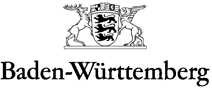 MINISTERIUM FÜR KULTUS, JUGEND UND SPORTLandeslehrerprüfungsamt -  Außenstelle beim Regierungspräsidium KarlsruheAngabe der Schwerpunktgebiete (GymPO vom 31.07.2009) Bitte beachten Sie, dass nach der Zulassung eine Änderung der Schwerpunktthemen nicht mehr möglich istDas Prüfungsamt erhält das Original. Jedem Ihrer Prüfer händigen Sie ein Exemplar aus.Hinweise zur mündlichen Prüfung - GymPO vom 31.07.2009 Philosophie / EthikAnforderungen in der Prüfung1 KompetenzenDie Studienabsolventinnen und -absolventen1.1kennen einschlägige Probleme und Problemlösungsversuche auf den Gebieten der theoretischen und der praktischen Philosophie, insbesondere der Ethik,
1.2kennen Grundzüge der Philosophiegeschichte und verstehen die Rolle der Philosophie fächerübergreifend im Kontext der Wissenskulturen,1.3verfügen über Kenntnisse grundlegender philosophischer Werke unter Berücksichtigung ihrer Überlieferungsgeschichte
1.4kennen unterschiedliche Verfahrensweisen zur Analyse und Konstruktion von philosophischen Argumenten und sind in der Lage, sie in den philosophiegeschichtlichen Kontext einzuordnen,
1.5kennen unterschiedliche Verfahrensweisen zur Erschließung wissenschaftlicher und philosophischer Texte und sind in der Lage, deren Stärken und Grenzen kritisch zu reflektieren,
1.6verstehen es vor diesem Hintergrund, ethisch relevante Phänomene sowie Probleme der individuellen, der sozialen und der natürlichen Lebenswelt differenziert zu reflektieren,
1.7kennen die Weltreligionen und ihre Geschichte in Grundzügen,
1.8kennen grundlegende fachdidaktische Begriffe und Konzepte,
1.9können die im Studium des Fachs Philosophie/ Ethik entwickelten inhaltlichen und methodischen Kenntnisse und Kompetenzen im Hinblick auf Aufgaben gymnasialer Bildung, insbesondere den Philosophie- und Ethik-Unterricht, nutzen,
1.10überschauen die Problematik der Wertevermittlung und verstehen es, fachspezifische Kenntnisse und Kompetenzen auf Prozesse insbesondere der kognitiven und der moralischen Entwicklung von Kindern und Jugendlichen zu beziehen,
1.11können die fachdidaktischen Möglichkeiten und Probleme von Unterrichtsmedien sachgerecht einschätzen.
2Verbindliche Studieninhalte
2.1Theoretische und praktische Philosophie insbesondere Ethik
2.1.1Grundpositionen der theoretischen und praktischen Philosophie, insbesondere der normativen Ethik und der Metaethik
2.1.2mindestens vier grundlegende Werke aus verschiedenen Epochen (die Epochen Antike/Mittelalter, 16.-18. Jh., 19.-20. Jh. müssen je einmal vertreten sein) in ihrem philosophiegeschichtlichen und kulturellen Kontext
2.1.3mindestens zwei Arbeitsgebiete des systematischen Philosophierens (wie zum Beispiel Wahrheitstheorien, Erkenntnistheorie, Skeptizismus, Freiheitstheorien, eudaimonistische Ethik, Utilitarismus, Vertragstheorien u. a.) (HF)
2.1.4Grundkenntnisse der formalen Logik
2.2Problemfelder der Ethik
2.2.1Konzeptionen des guten Lebens
2.2.2Themen der angewandten Ethik im Horizont zweier Bereichsethiken unter Berücksichtigung relevanter Ergebnisse der Einzelwissenschaften
2.3Religion
2.3.1Grundzüge der religiösen Inhalte, des religiösen Lebens und der Geschichte der Weltreligionen, insbesondere des Christentums
2.3.2Grundpositionen der Religionsphilosophie (HF)
2.4Grundlagen der Fachdidaktik
Die Studieninhalte orientieren sich an den Inhalten und Erfordernissen des Schulpraxissemesters und legen ausgewählte theoretische und praktische Grundlagen für die zweite Phase der Lehrerbildung an Seminar und Schule.
2.4.1grundlegende fachdidaktische Begriffe und Konzepte
2.4.2pädagogisch-philosophische Grundhaltungen (HF)
2.4.3Formen des Denkens: Didaktische Potenziale der philosophischen beziehungsweise ethischen Methoden, bezogen auf Themengebiete der Sekundarstufe I Ethik (BF) beziehungsweise der Sekundarstufe I und II Philosophie und Ethik (HF)
2.4.4fachlich-didaktische Erschließung von Themengebieten der Sekundarstufe I Ethik (BF) beziehungsweise der Sekundarstufe I und II Philosophie und Ethik (HF)
2.4.5fachgerechtes Verständnis des sinnvollen Einsatzes von Medien im Philosophie- und Ethikunterricht
2.4.6Interdisziplinarität: Möglichkeiten der Integration (a) fachfremder Bereiche sowie (b) fremdsprachiger Texte in den Philosophie- und Ethikunterricht (HF)
2.4.7Interkulturalität: Philosophie- und Ethikunterricht als Ort kultureller Integration
3 Durchführung der Prüfung Es erfolgt eine abschließende fachwissenschaftliche mündliche Prüfung. Zwei Drittel der Zeit entfällt auf die Prüfung von Schwerpunkten (vertieftes Wissen und Können wird erwartet), ein Drittel auf die Prüfung von Grundlagen- und Überblickswissen gemäß Kompetenzen und Studieninhalten (fundiertes Wissen und Können wird erwartet); die Fachdidaktik ist nicht Gegenstand dieser Prüfung. Der Vorsitzende ist für die Einhaltung der zeitlichen Vorgaben verantwortlich. Hauptfach: Die Prüfung dauert 60 Minuten. Die Bewerber wählen in Abstimmung mit ihren Prüfern drei Schwerpunkte, einen aus dem Bereich theoretische Philosophie, einen aus dem Bereich praktische Philosophie (insbesondere Ethik, Anthropologie oder politische Philosophie) und einen aus dem Bereich Problemfelder der Ethik oder aus dem Bereich Religionsphilosophie. Bei den ersten beiden Bereichen ist jeweils ein grundlegendes Werk anzugeben, wobei die beiden Werke unterschiedlichen Epochen entstammen müssen und eines davon in der Moderne/Gegenwartsphilosophie angesiedelt ist. Beifach Die Prüfung dauert 45 Minuten. Die Bewerber wählen in Abstimmung mit ihren Prüfern zwei Schwerpunkte, einen aus dem Bereich theoretische Philosophie, einen aus dem Bereich praktische Philosophie (insbesondere Ethik, Anthropologie oder politische Philosophie).Bei den beiden Bereichen ist jeweils ein grundlegendes Werk anzugeben, wobei die beiden Werke unterschiedlichen Epochen entstammen müssen und eines davon in der Moderne/Gegenwartsphilosophie angesiedelt ist.Name:	UniversitätPhilosophie / EthikVorname:	Jahr	Hauptfach	Beifach	Frühjahr	Herbst	Wissenschaftliche Arbeit im FachThema:Vom Bewerber in Abstimmung mit den Prüfern zu wählende Schwerpunktthemen.Zwei Drittel der Prüfungszeit entfällt auf die Schwerpunktthemen, ein Drittel der Zeit entfällt auf die Prüfung von Grundlagen- und Überblickswissen gemäß Kompetenzen und Studieninhalten (siehe auch Hinweise nächste Seite).Vom Bewerber in Abstimmung mit den Prüfern zu wählende Schwerpunktthemen.Zwei Drittel der Prüfungszeit entfällt auf die Schwerpunktthemen, ein Drittel der Zeit entfällt auf die Prüfung von Grundlagen- und Überblickswissen gemäß Kompetenzen und Studieninhalten (siehe auch Hinweise nächste Seite).Vom Bewerber in Abstimmung mit den Prüfern zu wählende Schwerpunktthemen.Zwei Drittel der Prüfungszeit entfällt auf die Schwerpunktthemen, ein Drittel der Zeit entfällt auf die Prüfung von Grundlagen- und Überblickswissen gemäß Kompetenzen und Studieninhalten (siehe auch Hinweise nächste Seite).I. Theoretische Philosophie (Haupt- und Beifach):I. Theoretische Philosophie (Haupt- und Beifach):I. Theoretische Philosophie (Haupt- und Beifach):Grundlegendes Werk:   Prüfer:
Unterschrift PrüferII. Praktische Philosophie (Hauptfach und Beifach; insbes. Ethik, Anthropologie oder politische Philosophie):II. Praktische Philosophie (Hauptfach und Beifach; insbes. Ethik, Anthropologie oder politische Philosophie):II. Praktische Philosophie (Hauptfach und Beifach; insbes. Ethik, Anthropologie oder politische Philosophie):Prüfer:
Unterschrift PrüferIII. Problemfelder der Ethik oder Religionsphilosophie (nur Hauptfach):III. Problemfelder der Ethik oder Religionsphilosophie (nur Hauptfach):III. Problemfelder der Ethik oder Religionsphilosophie (nur Hauptfach):Prüfer:
Unterschrift PrüferUnterschrift LehramtsbewerberDatum